ПОРЯДОК прохождения практики обучающимися с применением дистанционных образовательных технологий по образовательным программам среднего профессионального и высшего образования - программам бакалавриата, программам специалитета и программам магистратурыв федеральном государственном бюджетном образовательном учреждении высшего образования «Северо-Кавказская государственная академия»Черкесск, 2020 1. ОБЩИЕ ПОЛОЖЕНИЯПорядок прохождения практики обучающимися с применением дистанционных образовательных технологий по образовательным программам среднего профессионального и высшего образования - программам бакалавриата, программам специалитета и программам магистратуры в федеральном государственном бюджетном образовательном учреждении высшего образования «Северо-Кавказская государственная академия» (далее - Порядок), регламентирует порядок организации и проведения практики обучающихся посредством применения дистанционных образовательных технологий и носит временный характер.1.1. Порядок разработан с учетом требований следующих нормативно-правовых документов: Федеральный закон от 29.12.2012 г. № 273-ФЗ «Об образовании в Российской Федерации» (в редакции последующих изменений и дополнений); Федеральным законом от 02.12.2019 № 403-ФЗ «О внесении изменений в Федеральный закон «Об образовании в Российской Федерации» и отдельные законодательные акты Российской Федерации»приказ Министерства образования и науки РФ от 05.04.2017 г. № 301 «Об утверждении Порядка организации и осуществления образовательной деятельности по образовательным программам высшего образования - программам бакалавриата, программам специалитета и программам магистратуры» (в редакции последующих изменений и дополнений); приказ Министерства образования и науки РФ от 27.11.2015 г. № 1383 «Об утверждении Положения о практике обучающихся, осваивающих основные образовательные программы высшего образования»; приказ Министерства образования и науки РФ от 15.12.2017 г. №1225 «О внесении изменений в положение о практике обучающихся, осваивающих основные профессиональные образовательные программы высшего образования, утвержденное приказом министерства образования и науки Российской Федерации от 27 ноября 2015 г. № 1383»; приказ Минобрнауки России от 23.08.2017 № 816 «Об утверждении Порядка применения организациями, осуществляющими образовательную деятельность, электронного обучения, дистанционных образовательных технологий при реализации образовательных программ»; приказ Минобрнауки России от 14.06.2013 № 464 (в ред. Приказов Минобрнауки России от 22 января 2014г. № 31, от 15 декабря 2014г. № 1580) «Об утверждении Порядка организации и осуществления образовательной деятельности по образовательным программам среднего профессионального образования»; приказ Министерства образования и науки РФ от 18 апреля 2013 г. N 291, с изменениями и дополнениями от 18 августа 2016 г «Об утверждении Положения о практике обучающихся осваивающих основные профессиональные образовательные программы среднего профессионального образования»; Устав федерального государственного бюджетного образовательного учреждения высшего образования «Северо-Кавказская государственная  академия» и других нормативно-правовых актов.1.2. Порядок распространяется на все структурные подразделения Академии, осуществляющие образовательную деятельность по образовательным программам среднего профессионального и высшего образования - программам бакалавриата, программам специалитета, программам магистратуры, в соответствии с федеральными государственными образовательными стандартами (далее - образовательные стандарты) по направлениям подготовки (специальностям).1.3. Прохождение практики с применением дистанционных образовательных технологий  проходит в соответствии с локальными нормативными актами Академии, определяющими порядок прохождения практики  обучающихся.2. ОРГАНИЗАЦИЯ ПРОВЕДЕНИЯ И РУКОВОДСТВО ПРАКТИКОЙ С ПРИМЕНЕНИЕМ ДИСТАНЦИОННЫХ ТЕХНОЛОГИЙ2.1. Требования к организации практики определяются образовательной программой среднего профессионального и высшего образования и образовательным стандартом и конкретизируются в программах практики обучающихся по конкретным направлениям подготовки (специальностям).2.2. Практика в дистанционной форме может быть проведена непосредственно в структурных подразделениях Академии или на основании заключенных договоров с организациями, деятельность которых соответствует профессиональным компетенциям, осваиваемых в рамках образовательной программы.2.3. До начала практики заключаются краткосрочные договоры с профильными организациями на проведение практики в дистанционной форме (Приложение 1). При наличии долгосрочного договора, Академия направляет в организацию письмо с просьбой обеспечить прохождение практики обучающимися в дистанционной форме (Приложение 2).2.4. Не позднее, чем за пять дней до начала практики, оформляются приказы по Академии о направлении обучающихся на практику с указанием типа, вида и срока прохождения практики, назначении руководителей практики от Академии и профильной организации.2.5. Для руководства практикой с применением дистанционных технологий, назначаются руководитель (руководители) практики от Академии из числа лиц, относящихся к профессорско-преподавательскому составу Академии и руководитель (руководители) практики из числа работников профильной организации.2.6. Руководитель практики от Академии:разрабатывает индивидуальные задания для обучающихся, выполняемые в период практики;проводит консультирование обучающихся с помощью дистанционных технологий;оказывает методическую помощь обучающимся при выполнении ими индивидуальных заданий, а также при сборе материалов к выпускной квалификационной работе в ходе преддипломной практики;оценивает результаты прохождения практики обучающимися.2.7. Руководитель практики от профильной организации:предоставляет доступ обучающимся к информационным ресурсам организации;  проводит консультирование обучающихся с применением дистанционных технологий для решения поставленных задач. 2.8. Обучающиеся в период прохождения практики с применением дистанционных технологий, выполняют индивидуальные задания, предусмотренные программами практики.3. ПОДВЕДЕНИЕ ИТОГОВ ПРАКТИКИ3.1. Результаты практики определяются программами практики, разрабатываемыми кафедрами (цикловыми комиссиями) Академии. В качестве основной формы и вида отчетности по итогам практики, как правило, устанавливается отчет по практике  и дневник практики, подписанные руководителем практики от Академии.3.2. Отчет по практике, с приложенными к нему документами, размещается в формате PDF в портфолио обучающегося.3.3. Оценка отчетов по практике осуществляется комиссией на основании ведомости по соответствующему виду промежуточной аттестации, в которой отражается список допущенных к защите обучающихся. 3.4. Результаты прохождения практики каждого вида определяются путем проведения промежуточной аттестации с выставлением оценок «отлично», «хорошо», «удовлетворительно», «неудовлетворительно» в ведомость и зачетные книжки в раздел «Практика» (оценка «неудовлетворительно» в зачетную книжку не вносится).4. ПРОЧЕЕ4.1. Настоящий Порядок вступает в юридическую силу со дня его принятия Ученым советом и утверждения ректором Академии и действует на период профилактических мер, связанных с угрозой коронавирусной инфекции.4.2. Изменение наименования Академии, а также смена ректора Академии не прекращает действие настоящего Порядка.4.3. Все изменения и дополнения в настоящий Порядок вносятся по решению Ученого совета Академии и утверждаются приказом ректора.4.4. Во всем, что не урегулировано настоящим Порядком в осуществлении своей деятельности директорат (деканат), кафедра руководствуется нормами действующего законодательства Российской Федерации.Приложение 1 Образец краткосрочного договораДоговор № ____о предоставлении мест для прохождения практики обучающимися ФГБОУ ВО «СевКавГА»г. Черкесск						         « ___ » ___________ 20__ г.Федеральное государственное бюджетное образовательное учреждение высшего образования «Северо-Кавказская государственная академия», именуемое в дальнейшем «Академия», в лице ректора Кочкарова Руслана Махаровича, действующего на основании Устава, с одной стороны, и____________________________________________________________________, именуемая в дальнейшем «Организация», в лице _______________________________, с другой стороны, а совместно именуемые «Стороны», заключили настоящий Договор о нижеследующем:1. Предмет Договора1.1. По настоящему договору Стороны обязуются организовать дистанционное прохождение практики обучающихся Академии в количестве ____ человек, _______курса, обучающихся по профессии, специальности (направлению подготовки) ______________________________________.1.2. Дата начала практики «___»______20___ г. дата окончания практики «___»______20___ г.2. Обязательства Сторон2.1. Организация обязуется:2.1.1. В соответствии с календарным планом и графиком проведения практики, обеспечивать учащимся Академии дистанционное прохождение практики.2.1.2. Назначить квалифицированных специалистов для руководства практикой.2.1.3. Создать необходимые условия для получения обучающимся Академии знаний по профессии, специальности (направлению подготовки).2.1.4. Создать необходимые условия для выполнения обучающимся Академии программы учебной, производственной и преддипломной практик.2.1.5. Предоставить обучающимся Академии - практикантам и руководителям практики возможность пользоваться в дистанционной форме, документацией Организации, необходимой для успешного освоения обучающимся Академии программ учебной, производственной и преддипломной практик и выполнения ими индивидуальных заданий, за исключением документов баз данных, доступ к которым ограничен.2.1.6. Лицом ответственным за проведение практики в Организации является______________________ _______________________    ___________________.	                    (должность)                 (ФИО полностью)                  (эл.почта, телефон)2.2. Академия обязуется:2.2.1. В случае необходимости оказывать работникам Организации методическую помощь в организации и проведении практики.3. Ответственность Сторон и форс-мажорные обстоятельства3.1. За неисполнение или ненадлежащее исполнение обязательств по настоящему Договору Стороны несут ответственность, предусмотренную настоящим Договором и действующим законодательством РФ.3.2. Стороны освобождаются от ответственности за частичное или полное неисполнение обязательств по настоящему Договору, если это неисполнение явилось следствием обстоятельств непреодолимой силы, возникших после заключения настоящего Договора в результате обстоятельств чрезвычайного характера, которые Стороны не могли предвидеть или предотвратить.3.3. При наступлении обстоятельств, указанных в п. 3.2 настоящего Договора, каждая Сторона должна без промедления известить о них в письменном виде другую Сторону.3.4. Извещение должно содержать данные о характере обстоятельств, а также официальные документы, удостоверяющие наличие этих обстоятельств и, по возможности, дающие оценку их влияния на возможность исполнения Стороной своих обязательств по настоящему Договору.3.5. В случае наступления обстоятельств, предусмотренных в п. 3.2 настоящего Договора, срок выполнения Стороной обязательств по настоящему Договору отодвигается соразмерно времени, в течение которого действуют эти обстоятельства и их последствия.3.6. Если наступившие обстоятельства, перечисленные в п. 3.2 настоящего Договора, и их последствия продолжают действовать более двух месяцев, Стороны проводят дополнительные переговоры для выявления приемлемых альтернативных способов исполнения настоящего Договора.4. Разрешение споров4.1. Все споры и разногласия, которые могут возникнуть при исполнении условий настоящего Договора, Стороны будут стремиться разрешать путем переговоров.4.2. Споры, не урегулированные путем переговоров, разрешаются в судебном порядке, установленном действующим законодательством РФ.5. Реквизиты и подписи СторонПриложение 2 Образец письма от АкадемииМИНИСТЕРСТВО НАУКИ И ВЫСШЕГО ОБРАЗОВАНИЯ РОССИЙСКОЙ ФЕДЕРАЦИИФЕДЕРАЛЬНОЕ ГОСУДАРСТВЕННОЕ БЮДЖЕТНОЕ ОБРАЗОВАТЕЛЬНОЕ УЧРЕЖДЕНИЕ ВЫСШЕГО ОБРАЗОВАНИЯ«СЕВЕРО-КАВКАЗСКАЯ ГОСУДАРСТВЕННАЯ АКАДЕМИЯ»« _____ » ___________ 2020 г.						       № _____КОМУ ДОЛЖНОСТЬФ.И.О.Уважаемый (ая) ____________________Просим Вас оказать дистанционное консультирование обучающегося_______курса, очной (очно-заочной, заочной) формы  обучения, специальности (направления подготовки) _____________________                                                                                                        специальность (направление подготовки) __________________________________________________________ по сбору                                          (Ф.И.О. обучающегося)материалов преддипломной практики для написания выпускной квалификационной работы. Контактные данные: руководитель практики от Академии _______________________________________________________________;                                        (Ф.И.О., номер телефона, адрес электронной почты)обучающийся __________________________________________________;                                                     (Ф.И.О., номер телефона, адрес электронной почты)Директор института                                                                          И.О. ФамилияИсполнитель: И.О.Ф., тел.СОГЛАСОВАНО:Проректор по УР								Г.Ю. НагорнаяНачальник УМУ								Л.У. СеменоваНачальник ПУ								О.М. Мамбетова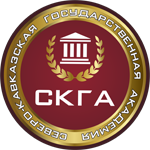 Министерство  науки и высшего образования  РФФедеральное государственное бюджетное образовательное учреждение высшего образования «Северо-Кавказская государственная  академия»Учебно-методическое управлениеПорядок прохождения практики обучающимися с применением дистанционных образовательных технологий по образовательным программам среднего профессионального и высшего образования - программам бакалавриата, программам специалитета и программам магистратуры в СКГАПРИНЯТО:Ученым советом Академии«____» ___________2020г.Протокол № _____УТВЕРЖДАЮ:Ректор__________________ Р.М. Кочкаров«____» _____________ 2020г.АКАДЕМИЯФГБОУ ВО «СевКавГА»Юридический адрес: 369000, КЧР, г. Черкесск, ул. Ставропольская, 36Телефон (8782) 20-23-98 Факс (8782) 29-35-31ИНН 0901006061/ КПП 090101001УФК по Карачаево-Черкесской РеспубликеОтделение-НБ Карачаево-Черкесская РеспубликаБИК 049133001Ректор____________________Р.М. КочкаровМПОРГАНИЗАЦИЯ________________________________________________________________________________________________________________________________________________________________________________________________________________________________________________________________________________________________________________________________________________________________________________________________________________